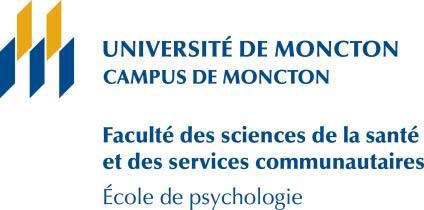 Proposition pour le séminaire de thèse pour les cours PSYC 6301 et PSYC 7000Section à compléter par l’étudiante ou l’étudiantCe rapport doit être acheminé au Comité des études supérieures au plus tard un mois avant le début du stage.Nom :    	Prénom(s) :   	NI :  Programme d’études :__________Le séminaire sera effectué du  	/ 	/20 	au  	/ 	/20 	Nom de/de la superviseur(e) 	Description du séminaire de thèse"[Tapez la réponse ici.]"Calendrier prévu"[Tapez la réponse ici.]"Directrice ou directeur de thèse 	Signature 	Date